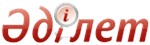 Об утверждении формы проверочного листа по вопросам проверок субъектов, осуществляющих деятельность в сфере оборота наркотических средств, психотропных веществ и прекурсоровСовместный приказ Министра внутренних дел Республики Казахстан от 28 декабря 2009 года № 503 и Министра экономики и бюджетного планирования Республики Казахстан от 16 февраля 2010 года № 61. Зарегистрирован в Министерстве юстиции Республики Казахстан 19 февраля 2010 года № 6077      В соответствии с пунктом 2 статьи 38 Закона Республики Казахстан "О частном предпринимательстве" ПРИКАЗЫВАЕМ:
      1. Утвердить прилагаемую форму проверочного листа по вопросам проверок субъектов, осуществляющих деятельность в сфере оборота наркотических средств, психотропных веществ и прекурсоров.
      2. Комитету по борьбе с наркобизнесом и контролю за оборотом наркотиков Министерства внутренних дел Республики Казахстан (Сулейменов Ж.К.) обеспечить:
      1) государственную регистрацию настоящего приказа в Министерстве юстиции Республики Казахстан;
      2) размещение настоящего приказа на официальном Интернет-ресурсе Министерства внутренних дел Республики Казахстан.
      3. Начальникам Департаментов внутренних дел городов Астана, Алматы, областей и на транспорте организовать изучение и выполнение требований настоящего приказа.
      4. Контроль за исполнением настоящего приказа возложить на заместителя министра внутренних дел Аубакирова А.А.
      5. Настоящий приказ вступает в силу со дня государственной регистрации в Министерстве юстиции Республики Казахстан.
      6. Настоящий приказ вводится в действие по истечении десяти календарных дней со дня его официального опубликования и действует до 1 января 2011 года.      Министр внутренних дел                  Министр экономики и
      Республики Казахстан                  бюджетного планирования
                                             Республики Казахстан
      __________С. Баймаганбетов           ______________Б. Султанов  Утверждена          
 совместным Приказом    
 Министра внутренних дел   
 Республики Казахстан     
от 28 декабря 2009 года № 503
 Министра экономики и    
 бюджетного планирования   
 Республики Казахстан    
от 16 февраля 2010 года № 61Форма Проверочный лист по вопросам проверок субъектов,
осуществляющих деятельность в сфере оборота наркотических
средств, психотропных веществ и прекурсоров____________________________________________________________________
      (полное наименование органа внутренних дел, юридический адрес,
____________________________________________________________________
                   телефон, адрес электронной почты)Объект _____________________________________________________________
                     (наименование, адрес, тел.)Юридическое лицо/индивидуальный предприниматель
____________________________________________________________________
                     (наименование, адрес, тел.)Проверка осуществляется на основании Акта о назначении проверки:
номер ___________, дата _______Должностное(ые) лицо(а) ____________________________________________
                            (должность   Ф.И.О.)
_____________________________________________________________________
_____________________________________________________________________
_____________________________________________________________________Руководитель проверяемого объекта (или лицо его замещающее) _________
_____________________________________________________________________
_____________________________________________________________________
_____________________________________________________________________
_____________________________________________________________________   Требования к объекту (помещению) для хранения наркотических
средств, психотропных веществ и прекурсоров© 2012. РГП на ПХВ Республиканский центр правовой информации Министерства юстиции Республики Казахстан№
п/пТребованияДа/Нет1Помещение изолированно от других подсобных и служебных
помещений2Помещение имеет капитальные стены из кирпичной или
каменной кладки толщиной не менее 500 мм/бетонных
стеновых блоков толщиной не менее 200 мм/бетонных
камней толщиной 90 мм в два слоя/железобетонных
 панелей толщиной не менее 180 мм. 3Внутренние стены, выполнены аналогично капитальным
наружным стенам или выполнены из спаренных
гипсобетонных панелей толщиной 80 мм каждая с
проложенной между ними металлической решеткой из
арматуры диаметром не менее 10 мм и размером ячейки не
менее 150 х 150 мм/из кирпичной кладки толщиной не
 менее 12 мм, армированной металлической решеткой. 4Входные двери исправны, хорошо подогнаны под дверную
коробку, полнотелые, толщиной не менее 40 мм, имеют не
менее двух врезных несамозащелкивающихся замков,
установленных на расстоянии не менее 300 мм друг от
друга.5Двери, выходящие во двор, переулки, запасные двери
обиты с двух сторон листовой сталью толщиной не менее
0,6 мм с загибом листа на внутреннюю поверхность двери
или на торец полотна внахлест. Листы крепятся по
периметру и диагоналям полотна двери гвоздями диаметром
3 мм, длиной 40 мм и шагом не более 50 мм.6Помещение имеет прочные потолочные перекрытия и пол.7Оконные проемы помещений с внутренней стороны или между
рамами оборудованы металлическими решетками. Стальные
прутья диаметром не менее 16 мм и расстоянием между
прутьями по вертикали и горизонтали не более 150 мм.
Концы прутьев решетки заделаны в стену на глубину не
 менее 80 мм и залиты бетоном. 8Решетки, установленные в дверных проемах выполнены из
стального прута диаметром не менее 15 мм. Прутья
сварены в каждом перекрестии, образуя ячейки не более
150х150 мм.9Решетки, установленные в оконных проемах, выполнены из
стального прута диаметром не менее 16 мм. Прутья
сварены в каждом перекрестии, образуя ячейки не более
150х150 мм.10Решетки, установленные для усиления стен (перегородок)
выполнены из стального прута диаметром не менее 10 мм.
Прутья сварены в каждом перекрестии, образуя ячейки не
более 150х150 мм.11При наличии вентиляционных окон, люков на них
установлены стальные решетки с ячейками размером не
более 100х100 мм, исключающие возможность проникновения
через эти системы.12Отверстия в стенах, предназначенные для прохождения
инженерных сетей, имеют диаметр не более 200 мм.13Помещение оборудовано в два и более рубежа охранной,
пожарной и тревожной сигнализацией.14Охранная и тревожная сигнализация:14- имеются датчики сигнализации на окнах14- имеются датчики сигнализации на дверях14- имеются датчики сигнализации на люках14- имеются датчики сигнализации на стенах14- имеются датчики сигнализации на потолках14- имеются датчики сигнализации на полах15Наркотические средства и психотропные вещества Таблиц
1, 2 Списка храниться в сейфах (в технически
укрепленных помещениях допускается хранение
наркотических средств и психотропных веществ в
металлических шкафах)15- сейфы (металлические шкафы) находятся в закрытом
состоянии, после окончания рабочего дня они
опечатываются или пломбируются15- комплект ключей находится у ответственного лица16Все лица, имеющие доступ к наркотическим средствам и
психотропным веществам, должны иметь:16- заключение уполномоченного органа о прохождении
соответствующей проверки.16- справки наркологического и психоневрологического
диспансеров об отсутствии заболеваний наркоманией,
токсикоманией, хроническим алкоголизмом.